消火栓の取扱いについて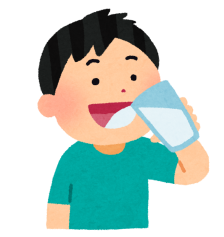 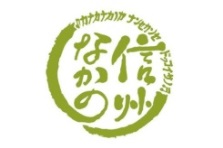 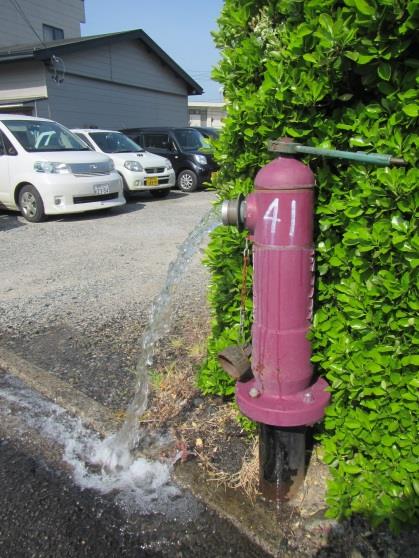 第９条関係消防課受付第　　　　　号第　　　　　号課長課長補佐上水道係長係受付令和　　年　　月　　日令和　　年　　月　　日消火栓使用届令和　　　年　　　月　　　日　　中野市長　湯本　隆英　様住所　　　　　　　　　　　　　　届出者　　　　　　　　　　　　　　　　　氏名　　　　　　　　　　　㊞　　下記のとおり、消火栓を使用したいので（市職員の立会いを願いたく）お届けします。消火栓使用届令和　　　年　　　月　　　日　　中野市長　湯本　隆英　様住所　　　　　　　　　　　　　　届出者　　　　　　　　　　　　　　　　　氏名　　　　　　　　　　　㊞　　下記のとおり、消火栓を使用したいので（市職員の立会いを願いたく）お届けします。消火栓使用届令和　　　年　　　月　　　日　　中野市長　湯本　隆英　様住所　　　　　　　　　　　　　　届出者　　　　　　　　　　　　　　　　　氏名　　　　　　　　　　　㊞　　下記のとおり、消火栓を使用したいので（市職員の立会いを願いたく）お届けします。消火栓使用届令和　　　年　　　月　　　日　　中野市長　湯本　隆英　様住所　　　　　　　　　　　　　　届出者　　　　　　　　　　　　　　　　　氏名　　　　　　　　　　　㊞　　下記のとおり、消火栓を使用したいので（市職員の立会いを願いたく）お届けします。消火栓使用届令和　　　年　　　月　　　日　　中野市長　湯本　隆英　様住所　　　　　　　　　　　　　　届出者　　　　　　　　　　　　　　　　　氏名　　　　　　　　　　　㊞　　下記のとおり、消火栓を使用したいので（市職員の立会いを願いたく）お届けします。消火栓使用届令和　　　年　　　月　　　日　　中野市長　湯本　隆英　様住所　　　　　　　　　　　　　　届出者　　　　　　　　　　　　　　　　　氏名　　　　　　　　　　　㊞　　下記のとおり、消火栓を使用したいので（市職員の立会いを願いたく）お届けします。消火栓使用届令和　　　年　　　月　　　日　　中野市長　湯本　隆英　様住所　　　　　　　　　　　　　　届出者　　　　　　　　　　　　　　　　　氏名　　　　　　　　　　　㊞　　下記のとおり、消火栓を使用したいので（市職員の立会いを願いたく）お届けします。使用目的使用目的防火貯水槽へ給水　　・　　消火演習　　・　　消火栓点検その他（　　　　　　　　　　　　　　　　　　　　　　　）防火貯水槽へ給水　　・　　消火演習　　・　　消火栓点検その他（　　　　　　　　　　　　　　　　　　　　　　　）防火貯水槽へ給水　　・　　消火演習　　・　　消火栓点検その他（　　　　　　　　　　　　　　　　　　　　　　　）防火貯水槽へ給水　　・　　消火演習　　・　　消火栓点検その他（　　　　　　　　　　　　　　　　　　　　　　　）防火貯水槽へ給水　　・　　消火演習　　・　　消火栓点検その他（　　　　　　　　　　　　　　　　　　　　　　　）使用場所使用場所中野市　　　　　　　　　　　　　　中野市　　　　　　　　　　　　　　中野市　　　　　　　　　　　　　　中野市　　　　　　　　　　　　　　中野市　　　　　　　　　　　　　　使用日時使用日時令和　　　年　　　月　　　日　　　　　時　　　分　から令和　　　年　　　月　　　日　　　　　時　　　分　まで令和　　　年　　　月　　　日　　　　　時　　　分　から令和　　　年　　　月　　　日　　　　　時　　　分　まで令和　　　年　　　月　　　日　　　　　時　　　分　から令和　　　年　　　月　　　日　　　　　時　　　分　まで令和　　　年　　　月　　　日　　　　　時　　　分　から令和　　　年　　　月　　　日　　　　　時　　　分　まで令和　　　年　　　月　　　日　　　　　時　　　分　から令和　　　年　　　月　　　日　　　　　時　　　分　まで緊急時連絡先緊急時連絡先氏　名　　　　　　　　　　　　　　　　電　話　　　　　　　　　　　　　　　　氏　名　　　　　　　　　　　　　　　　電　話　　　　　　　　　　　　　　　　氏　名　　　　　　　　　　　　　　　　電　話　　　　　　　　　　　　　　　　氏　名　　　　　　　　　　　　　　　　電　話　　　　　　　　　　　　　　　　氏　名　　　　　　　　　　　　　　　　電　話　　　　　　　　　　　　　　　　備考備考